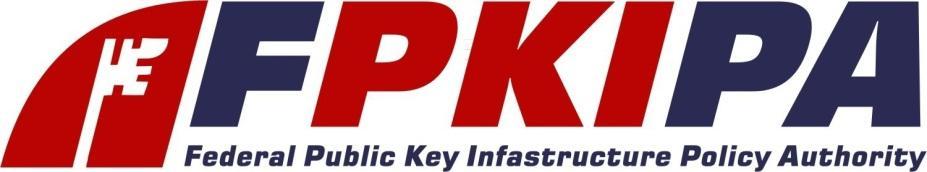 Common Policy X.509 Certificate and Certificate Revocation List (CRL) Profiles Federal PKI Policy AuthorityVersion 2.0July 24, 2020Revision HistoryTable of ContentsIntroductionThis document specifies the profiles for certificates and CRLs issued under the X.509 Certificate Policy for the U.S. Federal PKI Common Policy Framework [COMMON] and that have a trust path to the Federal Common Policy CA operated by the Federal PKI Management Authority. Requirements are included in five sections of this document:Section 2: X.509 v3 CertificatesSection 3: X.509 v2 Certificate Revocation ListsSection 4: Encoding of Relative Distinguished Names Section 5: Use of URIsSection 6: Profile WorksheetsThe purpose of these profiles is to maintain consistency and interoperability across the Federal PKI for cross-agency use. X.509 v3 CertificatesX.509 v3 certificates contain the identity and attribute data of the certificate subject in the base certificate fields and certificate extensions. Detailed information about X.509 certificates can be found in [X.509] and [RFC 5280].The base certificate fields identify the issuer (i.e., CA), subject, version number, subject’s public key, validity period, and serial number of the certificate along with the public key algorithm used to digitally sign the certificate. Certificate extensions contain additional information about the subject or the CA.Each of the certificate profile worksheets in Section 6 list mandatory contents of a particular class of certificates. Optional features that are supported in Federal PKI are also identified. These features may be included at the discretion of the certificate issuer.Standard certificate extensions are defined in [X.509].  For each profile worksheet, any standard extensions that are not specified as mandatory or optional must not be included.Certificate issuers may include additional information in non-critical private certificate extensions for local use, but should not expect clients in the Federal PKI to process this additional information. Critical certificate extensions that are not listed in these profile worksheets must not be included.X.509 v2 Certificate Revocation ListsX.509 v2 certificate revocation lists identify the issuer CA, the date the CRL was generated, the date by which the next CRL must be generated, and the list of revoked certificates.The Certificate Revocation List worksheet in Section 6 lists mandatory contents of CRLs. Optional features that are supported in the Federal PKI are also identified.  These features may be included at the discretion of the certificate issuer.Standard CRL extensions are defined in [X.509].  For the CRL worksheet, any standard extensions that are not specified as mandatory or optional must not be included.Certificate issuers may include additional information in non-critical private CRL extensions for local use, but should not expect clients in the Federal PKI to process this additional information. Critical CRL extensions that are not listed in the CRL worksheet must not be included in the CRLs issued.CRLs must be stored as HTTP accessible files and may be stored as attributes in a directory. CRLs must comply with the requirements of Section 4.9.7 of [COMMON] and must be full and complete as described in [RFC 5280], these CRLs must not be indirect CRLs, delta-CRLs, or CRLs partitioned by reason code. CAs may optionally issue additional CRLs, such as CRLs partitioned by a value other than reason code or delta-CRLs. If delta-CRLs are issued, then either the certificates or the full CRLs that correspond to the delta-CRLs should include a FreshestCRL extension that points to the delta-CRLs. Encoding of Relative Distinguished Names Certificates must use either PrintableString or UTF8String for all DirectoryString Relative Distinguished Names.   The issuer field of certificates and CRLs should be encoded exactly as it is encoded in the subject name of the signing CA certificate to avoid complications associated with name chaining and name constraints computation.  Commonly used certificate path validation implementations may be unable to perform name comparisons when names are encoded using different character sets. CAs are strongly encouraged to use consistent encoding of identical distinguished name components within a hierarchy. CAs should use consistent encoding of name constraints and all constrained name components within the certification path.  Name constraints specified in CA certificates must be compared with the subject names in subsequent certificates in a certification path, to ensure they are applied correctly.Use of URIsUniform Resource Identifiers (URIs) are found in three different extensions within the certificate profiles: cRLDistributionPoints authorityInfoAccesssubjectInfoAccess Each of these extensions must include an HTTP URI.  If an LDAP URI is included, it must appear after the HTTP URI.For all URIs:The scheme portion of all URIs must be either "http" or "ldap".The hostname must be specified as a fully qualified domain name.The default port for the relevant protocol (80 for HTTP and 389 for LDAP) must be used, but need not be included in the URI.CRL Distribution Points ExtensionThis section includes requirements in addition to those specified in Section 2.2.1 in [COMMON]. At least one HTTP URI is required and: Must return a file that contains the latest DER encoded full and complete CRL, with a file extension of ".crl". Must include “Content-Type: application/pkix-crl”  in the HTTP response headers.If the DistributionPointName is present in the issuingDistributionPoint extension of the CRL, the value must match at least one DistributionPointName in the cRLDistributionPoints extensions in each of the certificates covered by the CRL.An LDAP URI may be included in the cRLDistributionPoints extension.  If present, the LDAP URI must include the DN of the entry containing the CRL and specify the directory attribute in which the CRL is located (certificateRevocationList, authorityRevocationList, or deltaRevocationList).Authority Information Access ExtensionThis section includes requirements in addition to those specified in Section 2.2.1 in [COMMON]. The HTTP URI in the authorityInfoAccess extension must contain at least one instance of the id-ad-caIssuers access method containing a publicly accessible HTTP URI which returns a certs-only Cryptographic Message [RFC 8551]. This message:Must contain a binary file with an extension of ".p7c".Must include “Content-Type: application/pkcs7-mime” in the HTTP response headers.Must not contain any self-signed CA certificates. Must include one or more currently valid CA certificates issued to the issuer of the certificate, which may be used to verify the signature on the certificate. Must be an empty certs-only CMS format, if no currently valid CA certificates can be included.Alternatively, the HTTP URI may return a single DER encoded certificate that has an extension of “.cer” [RFC 2585] and must include “Content-Type: application/pkix-cert” in the HTTP response headers.  The use of this option is discouraged because it does not permit zero or multiple CA certificates, thereby reducing flexibility.An LDAP URI may be included in the authorityInfoAccess extension, id-ad-caIssuers access method, that specifies either or both the cACertificate and crossCertificatePair attributes.  A CA may, alternatively, specify each of the attributes in a separate LDAP URI.The authoritative OCSP [RFC 6960] service must be specified in the authorityInfoAccess extension, id-ad-ocsp access method, of each Subscriber certificate and the scheme portion of the URI must be "http".  This HTTP response must include “Content-Type: application/ocsp-response” in the HTTP response headers.Subject Information Access ExtensionThis section includes requirements in addition to those specified in Section 2.2.1. in [COMMON]. The subjectInfoAccess extension must appear in CA certificates, unless the CA certificate asserts a path length constraint of zero in the Basic Constraints extension. When present, the subjectInfoAccess extension must contain at least one instance of the id-ad-caRepository access method containing a publicly accessible HTTP URI which returns a certs-only Cryptographic Message [RFC 8551]. This message:Must contain a binary file with an extension of ".p7c"Must include “Content-Type: application/pkcs7-mime” must be included in the HTTP response headers.Must contain all currently valid CA certificates issued by the subject of this certificate, except self-signed certificatesMust be an empty certs-only CMS format, if no currently valid CA certificates can be included.An LDAP URI may be included in the subjectInfoAccess extension, id-ad-caRepository access method.  If present, the LDAP URI must include the DN of the entry containing the relevant certificates and specify the directory attribute in which the certificates are located.Profile WorksheetsThe profile worksheets identify the mandatory and optional extensions of certificates and CRLs. Unless otherwise stated, all fields and extensions listed are mandatory. Certificate extensions defined in [RFC 5280] that are not specified as mandatory or optional in the profile worksheets must not be included.Worksheet 1: Self-Signed CertificateWorksheet 2: Self-Issued CA CertificateWorksheet 3: Cross CertificateWorksheet 4: Intermediate CA CertificateWorksheet 8: Signature CertificateWorksheet 9: Key Management CertificateWorksheet 11: Authentication CertificateWorksheet 13: Delegated OCSP Responder CertificateWorksheet 14: Certificate Revocation ListAcronymsAKID	Authority Key IdentifierCA	Certification AuthorityCMS	Cryptographic Message SyntaxCRL	Certificate Revocation ListDER	Distinguished Encoding RulesDN	Distinguished NameFASC-N	Federal Agency Smart Credential NumberFBCA	Federal Bridge Certification AuthorityFIPS	Federal Information Processing StandardsFPKI	Federal Public Key InfrastructureHTTP	Hypertext Transfer ProtocolLDAP	Lightweight Directory Access ProtocolNACI	National Agency Check with InquiriesNIST	National Institute of Standards and TechnologyOCSP	Online Certificate Status ProtocolOID	Object IdentifierPIV	Personal Identity VerificationPKI	Public Key InfrastructurePKIX	Public Key Infrastructure (X.509)RFC	Request For CommentsRSA	Rivest-Shamir-AdelmanSHA	Secure Hash AlgorithmSKID	Subject Key IdentifierS/MIME	Secure/Multipurpose Internet Mail ExtensionsUPN	User Principal NameURI	Uniform Resource IdentifierURL	Uniform Resource LocatorURN	Uniform Resource NameUUID	Universally Unique IDentifierReferencesDateVersionDescriptionMarch 9, 20041.0Initial version of profileJuly 8, 20041.1The dual-use certificate profile for human end users has been removed in order to align with Common Certificate Policy.The section on URIs now recommends the use of a single LDAP URI that specifies multiple attributes rather than use of multiple LDAP URIs in the authorityInfoAccess and subjectInfoAccess extensions.The section on URIs now indicates that the subjectInfoAccess extension may be omitted from CA certificates if the certificate subject does not issue CA certificates.January 19, 20061.2Added certificate profiles for Card Authentication Certificates and PIV Authentication Certificates as specified in FIPS 201 and aligned algorithms with NIST SP 800-78.February 6, 20061.3Modified the PIV Authentication Certificate Profile in Worksheet 9 to reflect that these certificates cannot assert id-fpki-common-hardware in the certificatePolicies extension.March 9, 20061.4Added id-pki-common-cardAuth to the list of policy OIDs that may be asserted in CA certificates (worksheets 2 and 3).January 7, 20081.5Modified set of elliptic curve algorithms to align with NIST SP 800-78-1.Added certificate profile for OCSP responders.Made subject DN in PIV Authentication certificates mandatory (Common Policy change proposal 2007-02).Allow legacy Federal PKIs to include either an LDAP or an HTTP URI in the cRLDistributionPoints extension of PIV Authentication certificates, rather than requiring the inclusion of both URIs.October 31, 20121.6Incorporates changes for Common Policy Change Proposal 2011-03 – Remove Requirements for LDAP URIs.May 5, 20151.7Added new Common Content Signing Certificate Worksheet 10, new Common Derived PIV Authentication Worksheet 11, Made changes in compliance with FIPS 201-2: added UUID to PIV Auth and PIV CardAuth certificates and changed Signature & Device worksheets to the piv-contentsigning EKU cannot be used after 10/31/2015Incorporated changes for Common Policy Change Proposal 2015-01 (Common Derived PIV) & 2015-02 (anyEKU optional)July 17, 20171.8Align with current practice & Common Policy CP v1.27Specify only minimum key size for Root CADeleted comment about discouraging the use of policy Qualifiers Add Policy Constraints – non-critical exception from RFC 5280Add InhibitAnyPolicy – non-critical exception from RFC 5280May 10, 20181.92018-03 Mandate specific EKU in Common Policy subscriber certificates to align with Industry PracticesJuly 24, 20202.0Enhance formatting and readabilityAlign with Common Policy CP v2.0Reordered certificate profile worksheets for logical organizationIncluded an independent profile for Intermediate CA certificatesAdd non-PIV Authentication profileAdd Common PIV-I associated profiles#ProfileDescription1Self-Signed CA CertificateSelf-Signed CA certificates issued by the Federal Common Policy CA for use as the trust anchor by PKI client applications2Self-Issued CA CertificateKey rollover certificates, sometimes called link certificates 3Cross CertificateIssued to CAs that operate under a Certificate Policy other than the Common Certificate Policy4Intermediate CA CertificateCA certificates issued to subordinate CAs operating under the Common Policy CP5PIV Content Signing CertificateContent Signing certificate used to sign PIV data objects in accordance with [FIPS 201] or [SP 800-157]6PIV Authentication CertificateCertificates for PIV Authentication as defined in Section 4.2.2 of FIPS 201.7Card Authentication CertificateCertificates for Card Authentication as defined in Section 4.2.2 of FIPS 201.8Signature CertificateApplies to signature certificates issued to Federal employees and contractors both on PIV cards and other form factors. 9Key Management CertificateApplies to key management certificates issued to Federal employees and contractors both on PIV cards and other form factors. 10Derived PIV Authentication CertificatePIV Authentication certificates issued in accordance with NIST SP 800-157.11Authentication CertificateAuthentication certificates not directly related to PIV.12Device CertificateCertificates issue to computing or communications devices (e.g., routers, firewalls, servers, etc.) and software applications.13Delegated OCSP Responder CertificateCertificates issued to OCSP responders.14Certificate Revocation ListCRLs issued by CAs that issue certificates under the Common Policy.15Common PIV-I Content Signing CertificateCertificates for federally-issued PIV-I Content Signing as defined in Common Policy.16Common PIV-I Authentication CertificateCertificates for federally-issued PIV-I Authentication as defined in Common Policy.17Common PIV-I Card Authentication CertificateCertificates for federally-issued PIV-I Card Authentication as defined in Common Policy.FieldContentVersionInteger Value of 2 for Version 3 certificateSerial NumberUnique positive integerSignature AlgorithmChoice of the following algorithms:
    id-RSASSA-PSS (1.2.840.113549.1.1.10)
    sha256WithRSAEncryption (1.2.840.113549.1.1.11)
    sha384WithRSAEncryption (1.2.840.113549.1.1.12)
    sha512WithRSAEncryption (1.2.840.113549.1.1.13)
    ecdsa-with-Sha256 (1.2.840.10045.4.3.2)
    ecdsa-with-Sha384 (1.2.840.10045.4.3.3)
    ecdsa-with-Sha512 (1.2.840.10045.4.3.4)

For id-RSASSA-PSS, specify the SHA-256 hash algorithm (2.16.840.1.101.3.4.2.1) as a parameter. For all other RSA algorithms the parameters field is NULL.Issuer DNIssuer DN must be encoded exactly as it is encoded in the Subject DN of this certificateValidity PeriodutcTime (YYMMDDHHMMSSZ) for dates up to and including 2049
generalTime (YYYYMMDDHHMMSSZ) for dates after 2049Subject DNMust use one of the name forms specified Subject Public KeyMust be either RSA or elliptic curve:
    RSA Encryption (1.2.840.113549.1.1.1)
    Elliptic Curve (1.2.840.10045.2.1)

For RSA, modulus must be 2048, 3072, or 4096 bits and the parameters field is NULL. For EC, public key must be encoded in uncompressed form. ECParameters is one of the following curves:
    Curve P-256 (1.2.840.10045.3.1.7)
    Curve P-384 (1.3.132.0.34)Key UsageCritical = TRUE

keyCertSign, cRLSignBasic ConstraintsCritical = TRUE

cA:TRUE
Path length constraints should not be included.Subject Key IdentifierDerived using a cryptographic hash of the public key.Subject Information Access id-ad-caRepository (1.3.6.1.5.5.7.48.5) containing an HTTP URI pointing to a file that has an extension of .p7c. The file is a certs-only Cryptographic Message Syntax file (RFC 5751) that includes valid CA certificates issued by the subject CA. See Section 5.3.FieldContentVersionInteger Value of 2 for Version 3 certificateSerial NumberUnique positive integerSignature AlgorithmChoice of the following algorithms:
    id-RSASSA-PSS (1.2.840.113549.1.1.10)
    sha256WithRSAEncryption (1.2.840.113549.1.1.11)
    sha384WithRSAEncryption (1.2.840.113549.1.1.12)
    sha512WithRSAEncryption (1.2.840.113549.1.1.13)
    ecdsa-with-Sha256 (1.2.840.10045.4.3.2)
    ecdsa-with-Sha384 (1.2.840.10045.4.3.3)
    ecdsa-with-Sha512 (1.2.840.10045.4.3.4)

For id-RSASSA-PSS, specify the SHA-256 hash algorithm (2.16.840.1.101.3.4.2.1) as a parameter. For all other RSA algorithms the parameters field is NULL.Issuer DNIssuer DN must be encoded exactly as it is encoded in the Subject DN of this certificateValidity PeriodutcTime (YYMMDDHHMMSSZ) for dates up to and including 2049
generalTime (YYYYMMDDHHMMSSZ) for dates after 2049Subject DNMust use one of the name forms specified. Subject DN must be encoded exactly as it is encoded in the Issuer DN of the certificates and CRLs issued by this CA.Subject Public KeyMust be either RSA or elliptic curve:
    RSA Encryption (1.2.840.113549.1.1.1)
    Elliptic Curve (1.2.840.10045.2.1)

For RSA, modulus must be 2048, 3072, or 4096 bits and the parameters field is NULL. For EC, public key must be encoded in uncompressed form. ECParameters is one of the following curves:
    Curve P-256 (1.2.840.10045.3.1.7)
    Curve P-384 (1.3.132.0.34)Key UsageCritical = TRUE

keyCertSign, cRLSignExtended Key Usage
(Optional)Included if the CA is being restricted to the issuance of specific certificate types. This may be required for inclusion in public trust stores.Basic ConstraintsCritical = TRUE

cA:TRUE
The pathLenConstraint field should not appear in self-issued certificates.Subject Key IdentifierDerived using a cryptographic hash of the public key.Authority Key IdentifierIdentical to Subject Key Identifier in the issuing CA certificate. authorityCertIssuer and authorityCertSerialNumber must not be populated.Subject Information Access
(Optional)id-ad-caRepository (1.3.6.1.5.5.7.48.5) containing an HTTP URI pointing to a file that has an extension of .p7c. The file is a certs-only Cryptographic Message Syntax file (RFC 5751) that includes valid CA certificates issued by the subject CA.CRL Distribution PointsMust contain at least one HTTP URI pointing to a full and complete CRL. The reasons and cRLIssuer fields must be omitted. An LDAP URI or Directory Name may also be included, but these must appear after the HTTP URI. Authority Information AccessMust include the id-ad-caIssuers access method containing an HTTP URI pointing to either:
a certs-only Cryptographic Message Syntax file (RFC 8551) with an extension of .p7c, or,
(discouraged) a single DER encoded certificate that has an extension of .cer (RFC 2585)

The OCSP access method may be included if status information for this certificate is available via OCSP. The access location must specify the location of the HTTP accessible OCSP server. See Section 5.2.Certificate PoliciesOne or more of the following policies must be asserted:
   FieldContentVersionInteger Value of 2 for Version 3 certificateSerial NumberUnique positive integerSignature AlgorithmChoice of the following algorithms:
    id-RSASSA-PSS (1.2.840.113549.1.1.10)
    sha256WithRSAEncryption (1.2.840.113549.1.1.11)
    sha384WithRSAEncryption (1.2.840.113549.1.1.12)
    sha512WithRSAEncryption (1.2.840.113549.1.1.13)
    ecdsa-with-Sha256 (1.2.840.10045.4.3.2)
    ecdsa-with-Sha384 (1.2.840.10045.4.3.3)
    ecdsa-with-Sha512 (1.2.840.10045.4.3.4)

For id-RSASSA-PSS, specify the SHA-256 hash algorithm (2.16.840.1.101.3.4.2.1) as a parameter. For all other RSA algorithms the parameters field is NULL.Issuer DNIssuer DN must be encoded exactly as it is encoded in the Subject DN of the issuing CA certificateValidity PeriodutcTime (YYMMDDHHMMSSZ) for dates up to and including 2049
generalTime (YYYYMMDDHHMMSSZ) for dates after 2049Subject DNDistinguished name of the owner of the subject public key in the certificate. Subject DN must be encoded exactly as it is encoded in the Issuer DN of the certificates and CRLs issued by this CA.Subject Public KeyMust be either RSA or elliptic curve:
    RSA Encryption (1.2.840.113549.1.1.1)
    Elliptic Curve (1.2.840.10045.2.1)

For RSA, modulus must be 2048, 3072, or 4096 bits and the parameters field is NULL. For EC, public key must be encoded in uncompressed form. ECParameters is one of the following curves:
    Curve P-256 (1.2.840.10045.3.1.7)
    Curve P-384 (1.3.132.0.34)Key UsageCritical = TRUE

keyCertSign, cRLSignExtended Key Usage
(Optional)Included if the CA is being restricted to the issuance of specific certificate types. This may be required for inclusion in public trust stores.Basic ConstraintsCritical = TRUE

cA:TRUE
If the subject CA issues only subscriber certificates, the path length constraint must be present and set to zero. In all other cases, the use of a path length constraint is optional.Subject Key IdentifierIdentical to value in the Authority Key Identifier extension of the certificates issued by this CA. Derived using a cryptographic hash of the public key.Authority Key IdentifierIdentical to Subject Key Identifier in the issuing CA certificate. authorityCertIssuer and authorityCertSerialNumber must not be populated.Subject Information Accessid-ad-caRepository (1.3.6.1.5.5.7.48.5) containing an HTTP URI pointing to a file that has an extension of .p7c. The file is a certs-only Cryptographic Message Syntax file (RFC 5751) that includes valid CA certificates issued by the subject CA.

If the certificate asserts a path length constraint of zero in Basic Constraints, this extension may be omitted. See Section 5.3.CRL Distribution PointsMust contain at least one HTTP URI pointing to a full and complete CRL. The reasons and cRLIssuer fields must be omitted. An LDAP URI or Directory Name may also be included, but these must appear after the HTTP URI. See Section 5.1.Authority Information AccessMust include the id-ad-caIssuers access method containing an HTTP URI pointing to either:
a certs-only Cryptographic Message Syntax file (RFC 8551) with an extension of .p7c, or,
(discouraged) a single DER encoded certificate that has an extension of .cer (RFC 2585)

The OCSP access method may be included if status information for this certificate is available via OCSP. The access location must specify the location of the HTTP accessible OCSP server. See Section 5.2.Certificate PoliciesOne or more of the following policies must be asserted:
   

Additional applicable policy OIDs may be asserted.Policy MappingsOne or more mappings from  (issuer domain) certificate policies to subject domain certificate policies deemed comparable by the issuer.Policy ConstraintsCritical = FALSE

requireExplicitPolicy with SkipCerts = 0 must be present.

inhibitPolicyMapping must be included with SkipCerts = 0 Inhibit Any PolicyCritical = FALSE

SkipCerts = 0Name Constraints
(Optional)Critical = TRUE

Any combination of permitted and excluded subtrees may appear.
The minimum field must be zero, and maximum field must not be present.FieldContentVersionInteger Value of 2 for Version 3 certificateSerial NumberUnique positive integerSignature AlgorithmChoice of the following algorithms:
    id-RSASSA-PSS (1.2.840.113549.1.1.10)
    sha256WithRSAEncryption (1.2.840.113549.1.1.11)
    sha384WithRSAEncryption (1.2.840.113549.1.1.12)
    sha512WithRSAEncryption (1.2.840.113549.1.1.13)
    ecdsa-with-Sha256 (1.2.840.10045.4.3.2)
    ecdsa-with-Sha384 (1.2.840.10045.4.3.3)
    ecdsa-with-Sha512 (1.2.840.10045.4.3.4)

For id-RSASSA-PSS, specify the SHA-256 hash algorithm (2.16.840.1.101.3.4.2.1) as a parameter. For all other RSA algorithms the parameters field is NULL.Issuer DNIssuer DN must be encoded exactly as it is encoded in the Subject DN of the issuing CA certificateValidity PeriodutcTime (YYMMDDHHMMSSZ) for dates up to and including 2049
generalTime (YYYYMMDDHHMMSSZ) for dates after 2049Subject DNSubject DN must be encoded exactly as it is encoded in the Issuer DN of the certificates and CRLs issued by this CA.Subject Public KeyMust be either RSA or elliptic curve:
    RSA Encryption (1.2.840.113549.1.1.1)
    Elliptic Curve (1.2.840.10045.2.1)

For RSA, modulus must be 2048, 3072, or 4096 bits and the parameters field is NULL. For EC, public key must be encoded in uncompressed form. ECParameters is one of the following curves:
    Curve P-256 (1.2.840.10045.3.1.7)
    Curve P-384 (1.3.132.0.34)Key UsageCritical = TRUE

keyCertSign, cRLSignExtended Key Usage
(Optional)Included if the CA is being restricted to the issuance of specific certificate types. This may be required for inclusion in public trust stores.Basic ConstraintsCritical = TRUE

cA:TRUE
If the subject CA issues only subscriber certificates, the path length constraint must be present and set to zero. In all other cases, the use of a path length constraint is optional.Subject Key IdentifierIdentical to value in the Authority Key Identifier extension of the certificates issued by this CA. Derived using a cryptographic hash of the public key.Authority Key IdentifierIdentical to Subject Key Identifier in the issuing CA certificate. authorityCertIssuer and authorityCertSerialNumber must not be populated.Subject Alternative Name
(Optional)directoryName may be included to support local requirementsSubject Information Accessid-ad-caRepository (1.3.6.1.5.5.7.48.5) containing an HTTP URI pointing to a file that has an extension of .p7c. The file is a certs-only Cryptographic Message Syntax file (RFC 5751) that includes valid CA certificates issued by the subject CA.

If the certificate asserts a path length constraint of zero in Basic Constraints, this extension may be omitted. See Section 5.3.CRL Distribution PointsMust contain at least one HTTP URI pointing to a full and complete CRL. The reasons and cRLIssuer fields must be omitted. An LDAP URI or Directory Name may also be included, but these must appear after the HTTP URI. See Section 5.1.Authority Information AccessMust include the id-ad-caIssuers access method containing an HTTP URI pointing to either:
a certs-only Cryptographic Message Syntax file (RFC 8551) with an extension of .p7c, or,
(discouraged) a single DER encoded certificate that has an extension of .cer (RFC 2585)

The OCSP access method may be included if status information for this certificate is available via OCSP. The access location must specify the location of the HTTP accessible OCSP server. See Section 5.2.Certificate PoliciesOne or more of the following policies must be asserted:
   

Additional applicable specific policies may be asserted.Policy Constraints
(Optional)Critical = FALSE

When this extension appears, both requireExplicitPolicy and inhibitPolicyMapping must be present and assert SkipCerts = 0.Inhibit Any Policy
(Optional)Critical = FALSE

SkipCerts = 0Name Constraints
(Optional)Critical = TRUE

Any combination of permitted and excluded subtrees may appear.
The minimum field must be zero, and maximum field must be absent.FieldContentVersionInteger Value of 2 for Version 3 certificateSerial NumberUnique positive integerSignature AlgorithmChoice of the following algorithms:
    id-RSASSA-PSS (1.2.840.113549.1.1.10)
    sha256WithRSAEncryption (1.2.840.113549.1.1.11)
    sha384WithRSAEncryption (1.2.840.113549.1.1.12)
    sha512WithRSAEncryption (1.2.840.113549.1.1.13)
    ecdsa-with-Sha256 (1.2.840.10045.4.3.2)
    ecdsa-with-Sha384 (1.2.840.10045.4.3.3)
    ecdsa-with-Sha512 (1.2.840.10045.4.3.4)

For id-RSASSA-PSS, specify the SHA-256 hash algorithm (2.16.840.1.101.3.4.2.1) as a parameter. For all other RSA algorithms the parameters field is NULL.Issuer DNIssuer DN must be encoded exactly as it is encoded in the Subject DN of the issuing CA certificateValidity PeriodutcTime (YYMMDDHHMMSSZ) for dates up to and including 2049
generalTime (YYYYMMDDHHMMSSZ) for dates after 2049Subject DNMust use one of the name forms for human subscribers specifiedSubject Public KeyMust be either RSA or elliptic curve:
    RSA Encryption (1.2.840.113549.1.1.1)
    Elliptic Curve (1.2.840.10045.2.1)

For RSA, modulus must be 2048, 3072, or 4096 bits and the parameters field is NULL. For EC, public key must be encoded in uncompressed form. ECParameters is one of the following curves:
    Curve P-256 (1.2.840.10045.3.1.7)
    Curve P-384 (1.3.132.0.34)Key UsageCritical = TRUE

digitalSignature, nonrepudiationExtended Key UsageOne or more keyPurposeIDs consistent with digital signature must be specified. Recommended:
    1.3.6.1.5.5.7.3.4 id-kp-emailProtection (required)     1.3.6.1.4.1.311.10.3.12 MSFT Document Signing 

Must not include the anyExtendedKeyUsage value. Basic Constraints
(Optional)May be critical or non-critical

cA:FALSE
Path length constraint must be absentSubject Key IdentifierDerived using a cryptographic hash of the public key.Authority Key IdentifierIdentical to Subject Key Identifier in the issuing CA certificate. authorityCertIssuer and authorityCertSerialNumber must not be populated.Subject Alternative Name
(Optional)rfc822Name is required if id-kp-emailProtection (1.3.6.1.5.5.7.3.4) is asserted in Extended Key Usage

otherName values (e.g. Microsoft UPN) may be included to support local applications. CRL Distribution PointsMust contain at least one HTTP URI pointing to a full and complete CRL. The reasons and cRLIssuer fields must be omitted. An LDAP URI or Directory Name may also be included, but these must appear after the HTTP URI.Authority Information AccessMust include the id-ad-caIssuers access method containing an HTTP URI pointing to either:
a certs-only Cryptographic Message Syntax file (RFC 8551) with an extension of .p7c, or,
(discouraged) a single DER encoded certificate that has an extension of .cer (RFC 2585)

The OCSP access method must be included. The access location must specify the location of the HTTP accessible OCSP server.Certificate PoliciesOne or more of the following policies must be asserted:
   

Additional applicable agency specific policies may be asserted.Subject Directory Attributes
(Optional)This extension may be included to indicate the cardholder's country or countries of citizenship, as specified in RFC 3739. countryOfCitizenship (1.3.6.1.5.5.7.9.4) will be a ISO 3166 Country Code(s) value.FieldContentVersionInteger Value of 2 for Version 3 certificateSerial NumberUnique positive integerSignature AlgorithmChoice of the following algorithms:
    id-RSASSA-PSS (1.2.840.113549.1.1.10)
    sha256WithRSAEncryption (1.2.840.113549.1.1.11)
    sha384WithRSAEncryption (1.2.840.113549.1.1.12)
    sha512WithRSAEncryption (1.2.840.113549.1.1.13)
    ecdsa-with-Sha256 (1.2.840.10045.4.3.2)
    ecdsa-with-Sha384 (1.2.840.10045.4.3.3)
    ecdsa-with-Sha512 (1.2.840.10045.4.3.4)

For id-RSASSA-PSS, specify the SHA-256 hash algorithm (2.16.840.1.101.3.4.2.1) as a parameter. For all other RSA algorithms the parameters field is NULL.Issuer DNIssuer DN must be encoded exactly as it is encoded in the Subject DN of the issuing CA certificateValidity PeriodutcTime (YYMMDDHHMMSSZ) for dates up to and including 2049
generalTime (YYYYMMDDHHMMSSZ) for dates after 2049Subject DNMust use one of the name forms for human subscribers specifiedSubject Public KeyMust be either RSA or elliptic curve:
    RSA Encryption (1.2.840.113549.1.1.1)
    Elliptic Curve (1.2.840.10045.2.1)

For RSA, modulus must be 2048, 3072, or 4096 bits and the parameters field is NULL. For EC, public key must be encoded in uncompressed form. ECParameters is one of the following curves:
    Curve P-256 (1.2.840.10045.3.1.7)
    Curve P-384 (1.3.132.0.34)Key UsageCritical = TRUE

keyEncipherment for RSA Subject Public Key
keyAgreement for ECC Subject Public KeyExtended Key UsageOne or more keyPurposeIds consistent with key management purposes must be included.

For PIV, 1.3.6.1.5.5.7.3.4 id-kp-emailProtection must be included

Must not include the anyExtendedKeyUsage value. Basic Constraints
(Optional)May be critical or non-critical

cA:FALSE
Path length constraint must be absentSubject Key IdentifierDerived using a cryptographic hash of the public key.Authority Key IdentifierIdentical to Subject Key Identifier in the issuing CA certificate. authorityCertIssuer and authorityCertSerialNumber must not be populated.Subject Alternative Name
(Optional)rfc822Name is required if id-kp-emailProtection (1.3.6.1.5.5.7.3.4) is asserted in Extended Key Usage

otherName values (e.g. Microsoft UPN) may be included to support local applications. CRL Distribution PointsMust contain at least one HTTP URI pointing to a full and complete CRL. The reasons and cRLIssuer fields must be omitted. An LDAP URI or Directory Name may also be included, but these must appear after the HTTP URI.Authority Information AccessMust include the id-ad-caIssuers access method containing an HTTP URI pointing to either:
a certs-only Cryptographic Message Syntax file (RFC 8551) with an extension of .p7c, or,
(discouraged) a single DER encoded certificate that has an extension of .cer (RFC 2585)

The OCSP access method must be included. The access location must specify the location of the HTTP accessible OCSP server.Certificate PoliciesOne or more of the following policies must be asserted:
    
Additional applicable specific policies may be asserted.Subject Directory Attributes
(Optional)This extension may be included to indicate the cardholder's country or countries of citizenship, as specified in RFC 3739. countryOfCitizenship (1.3.6.1.5.5.7.9.4) will be a ISO 3166 Country Code(s) value.FieldContentVersionInteger Value of 2 for Version 3 certificateSerial NumberUnique positive integerSignature AlgorithmChoice of the following algorithms:
    id-RSASSA-PSS (1.2.840.113549.1.1.10)
    sha256WithRSAEncryption (1.2.840.113549.1.1.11)
    sha384WithRSAEncryption (1.2.840.113549.1.1.12)
    sha512WithRSAEncryption (1.2.840.113549.1.1.13)
    ecdsa-with-Sha256 (1.2.840.10045.4.3.2)
    ecdsa-with-Sha384 (1.2.840.10045.4.3.3)
    ecdsa-with-Sha512 (1.2.840.10045.4.3.4)

For id-RSASSA-PSS, specify the SHA-256 hash algorithm (2.16.840.1.101.3.4.2.1) as a parameter. For all other RSA algorithms the parameters field is NULL.Issuer DNIssuer DN must be encoded exactly as it is encoded in the Subject DN of the issuing CA certificateValidity PeriodutcTime (YYMMDDHHMMSSZ) for dates up to and including 2049
generalTime (YYYYMMDDHHMMSSZ) for dates after 2049Subject DNMust use one of the name forms for human subscribers specified in Section 3.1.1 of the Certificate PolicySubject Public KeyMust be either RSA or elliptic curve:
    RSA Encryption (1.2.840.113549.1.1.1)
    Elliptic Curve (1.2.840.10045.2.1)

For RSA, modulus must be 2048, 3072, or 4096 bits and the parameters field is NULL. For EC, public key must be encoded in uncompressed form. ECParameters is one of the following curves:
    Curve P-256 (1.2.840.10045.3.1.7)
    Curve P-384 (1.3.132.0.34)Key UsageCritical = TRUE

Must assert only digitalSignatureExtended Key UsageThe following keyPurposeID values must be included:
    1.3.6.1.5.5.7.3.2 TLS client authentication

One or more additional keyPurposeIds consistent with authentication may be specified. For example;
    1.3.6.1.4.1.311.20.2.2 Microsoft Smart Card Logon
    1.3.6.1.5.2.3.4 id-pkinit-KPClientAuth
    1.3.6.1.5.5.7.3.21 id-kp-secureShellClient (May only be required for administrators)

Must not include the anyExtendedKeyUsage value.Basic Constraints
(Optional)May be critical or non-critical

cA:FALSE
Path length constraint must be absentSubject Key IdentifierDerived using a cryptographic hash of the public key.Authority Key IdentifierIdentical to Subject Key Identifier in the issuing CA certificate. authorityCertIssuer and authorityCertSerialNumber must not be populated.Subject Alternative Name
(Optional)One or more of the following are permitted:
    rfc822Name
    otherName values (e.g. Microsoft UPN) to support local applications
    directoryName to support local applications
CRL Distribution PointsMust contain at least one HTTP URI pointing to a full and complete CRL. The reasons and cRLIssuer fields must be omitted. An LDAP URI or Directory Name may also be included, but these must appear after the HTTP URI.Authority Information AccessMust include the id-ad-caIssuers access method containing an HTTP URI pointing to either:
a certs-only Cryptographic Message Syntax file (RFC 8551) with an extension of .p7c, or,
(discouraged) a single DER encoded certificate that has an extension of .cer (RFC 2585)

The OCSP access method must be included. The access location must specify the location of the HTTP accessible OCSP server.Certificate PoliciesOne or more of the following policies must be asserted:
    
Additional applicable specific policies may be asserted.Subject Directory Attributes
(Optional)This extension may be included to indicate the cardholder's country or countries of citizenship, as specified in RFC 3739. countryOfCitizenship (1.3.6.1.5.5.7.9.4) will be a ISO 3166 Country Code(s) value.FieldContentVersionInteger Value of 2 for Version 3 certificateSerial NumberUnique positive integerSignature AlgorithmChoice of the following algorithms:
    id-RSASSA-PSS (1.2.840.113549.1.1.10)
    sha256WithRSAEncryption (1.2.840.113549.1.1.11)
    sha384WithRSAEncryption (1.2.840.113549.1.1.12)
    sha512WithRSAEncryption (1.2.840.113549.1.1.13)
    ecdsa-with-Sha256 (1.2.840.10045.4.3.2)
    ecdsa-with-Sha384 (1.2.840.10045.4.3.3)
    ecdsa-with-Sha512 (1.2.840.10045.4.3.4)

For id-RSASSA-PSS, specify the SHA-256 hash algorithm (2.16.840.1.101.3.4.2.1) as a parameter. For all other RSA algorithms the parameters field is NULL.Issuer DNIssuer DN must be encoded exactly as it is encoded in the Subject DN of the issuing CA certificateValidity PeriodMaximum of 45 days
utcTime (YYMMDDHHMMSSZ) for dates up to and including 2049
generalTime (YYYYMMDDHHMMSSZ) for dates after 2049Subject DNMust use one of the name forms specified in the Certificate PolicySubject Public KeyMust be either RSA or elliptic curve:
    RSA Encryption (1.2.840.113549.1.1.1)
    Elliptic Curve (1.2.840.10045.2.1)

For RSA, modulus must be 2048, 3072, or 4096 bits and the parameters field is NULL. For EC, public key must be encoded in uncompressed form. ECParameters is one of the following curves:
    Curve P-256 (1.2.840.10045.3.1.7)
    Curve P-384 (1.3.132.0.34)Key UsageCritical = TRUE

Must assert only digitalSignatureExtended Key UsageCritical = TRUE

Must assert only 1.3.6.1.5.5.7.3.9 id-kp-OCSPSigningSubject Key IdentifierDerived using a cryptographic hash of the public key.Authority Key IdentifierIdentical to Subject Key Identifier in the issuing CA certificate. authorityCertIssuer and authorityCertSerialNumber must not be populated.Subject Alternative Name
(Optional)The following name types may be present:
    dNSName is an IA5String that contains the DNS name of the subject
    URI is an IA5String that contains the URI of the subject
    rfc822Name that contains the email address of the sponsor, administrator, or help desk
    otherName values may also be included to support local applicationsAuthority Information Access
(Optional)Must include the id-ad-caIssuers access method containing an HTTP URI pointing to either:
a certs-only Cryptographic Message Syntax file (RFC 8551) with an extension of .p7c, or,
(discouraged) a single DER encoded certificate that has an extension of .cer (RFC 2585)

The OCSP access method must not be includedCertificate PoliciesMust assert all policy OIDs for which the OCSP server is authoritative. One or more of the following policies must be asserted:
    OCSP No CheckNULLFieldContentVersionINTEGER Value of "1" for Version 2 CRL.Signature AlgorithmChoice of the following algorithms:
    id-RSASSA-PSS (1.2.840.113549.1.1.10)
    sha256WithRSAEncryption (1.2.840.113549.1.1.11)
    sha384WithRSAEncryption (1.2.840.113549.1.1.12)
    sha512WithRSAEncryption (1.2.840.113549.1.1.13)
    ecdsa-with-Sha256 (1.2.840.10045.4.3.2)
    ecdsa-with-Sha384 (1.2.840.10045.4.3.3)
    ecdsa-with-Sha512 (1.2.840.10045.4.3.4)

For id-RSASSA-PSS, specify the SHA-256 hash algorithm (2.16.840.1.101.3.4.2.1) as a parameter. For all other RSA algorithms the parameters field is NULL.Issuer DNIssuer DN must be encoded exactly as it is encoded in the Subject DN of the issuing CA certificateThis UpdateutcTime (YYMMDDHHMMSSZ) for dates up to and including 2049
generalTime (YYYYMMDDHHMMSSZ) for dates after 2049Next UpdateutcTime (YYMMDDHHMMSSZ) for dates up to and including 2049
generalTime (YYYYMMDDHHMMSSZ) for dates after 2049Revoked CertificatesuserCertificate is the serial number of the certificate being revoked.

revocationDate is the date and time of revocation.            

reasonCode CRL entry extension must be included for certificateHold.
If the revocation reason is unspecified, this extension should be omitted.
Use of this extension is optional for other reason codes.
removeFromCRL must be used only in delta CRLs.
Note: certificateHold must be used only for suspension of subscriber certificates.

invalidityDate CRL entry extension may be included if the invalidity date precedes the revocation date.Authority Key IdentifierIdentical to Subject Key Identifier in the issuing CA certificate. authorityCertIssuer and authorityCertSerialNumber must not be populated.CRL NumbercRLNumber is a sequentially increasing numberIssuing Distribution Point
(Optional)Critical = TRUE

This extension appears only in CRLs that do not cover all unexpired certificates in which the issuer field contains the same name as the issuer field in the CRL. For example, when a CA is rekeyed and issues separate CRLs from each key.

Must conform with the requirements in section 5.2.5 of RFC 5280 with the following constraints:
onlySomeReasons must not appear
indirectCRL must be FALSEABADSGDigital Signature Guidelines, 1996-08-01.  http://itlaw.wikia.com/wiki/American_Bar_Association_(ABA)_Digital_Signature_Guidelines APLApproved Products List (APL)http://www.idmanagement.gov/approved-products-list-aplAUDITFPKI Annual Review Requirements 
https://www.idmanagement.gov/wp-content/uploads/sites/1171/uploads/fpki-annual-review-requirements.pdfCCP-PROFCommon Policy X.509 Certificate and Certificate Revocation List (CRL) Profiles  https://www.idmanagement.gov/wp-content/uploads/sites/1171/uploads/fpki-x509-cert-profile-ssp.pdfCOMMONX.509 Certificate Policy for the U.S. Federal PKI Common Policy Framework
https://www.idmanagement.gov/wp-content/uploads/sites/1171/uploads/fpki-x509-cert-policy-common.pdfExecutive Order 12968Executive Order 12968 - Access to Classified Information
https://www.govinfo.gov/content/pkg/FR-1995-08-07/pdf/95-19654.pdfFIPS 140-2Security Requirements for Cryptographic Modules, FIPS 140-2, May 25, 2001.
https://csrc.nist.gov/publications/detail/fips/140/2/finalFIPS 201-2Personal Identity Verification (PIV) of Federal Employees and Contractors, FIPS 201-2, August 2013.
https://csrc.nist.gov/publications/detail/fips/201/2/finalITMRA40 U.S.C. 1452, Information Technology Management Reform Act of 1996.https://govinfo.library.unt.edu/npr/library/misc/itref.htmlNS4009NSTISSI 4009, National Information Systems Security Glossary, January 1999.PACSTechnical Implementation Guidance: Smart Card Enabled Physical Access Control Systems, Version 2.3, The Government Smart Card Interagency Advisory Board’s Physical Security Interagency Interoperability Working Group, December 20, 2005.
https://www.idmanagement.gov/wp-content/uploads/sites/1171/uploads/TIG_SCEPACS_v2.3.pdfPIV-I IssuersPersonal Identity Verification Interoperability for Issuershttps://www.idmanagement.gov/wp-content/uploads/sites/1171/uploads/piv-i-for-issuers.pdfPIV-I ProfileX.509 Certificate and Certificate Revocation List (CRL) Extensions Profile for Personal Identity Verification Interoperable (PIV-I) Cardshttps://www.idmanagement.gov/wp-content/uploads/sites/1171/uploads/fpki-x509-cert-profiles-pivi.pdfPKCS#1Jakob Jonsson and Burt Kaliski, Public-Key Cryptography Standards (PKCS) #1: RSA Cryptography Specifications Version 2.1, RFC 3447, February 2003.
http://www.ietf.org/rfc/rfc3447.txtPKCS#12PKCS #12: Personal Information Exchange Syntax v1.1 July  2014. https://tools.ietf.org/html/rfc7292 RFC 2585Internet X.509 Public Key Infrastructure: Operational Protocols: FTP and HTTP, Russel Housley and Paul Hoffman, May 1999.
https://www.ietf.org/rfc/rfc2585.txt RFC 3647Certificate Policy and Certification Practices Framework, Chokhani and Ford, Sabett, Merrill, and Wu, November 2003.
http://www.ietf.org/rfc/rfc3647.txtRFC 4122A Universally Unique IDentifier (UUID) URN Namespace, Paul J. Leach, Michael Mealling, and Rich Salz, July 2005.
http://www.ietf.org/rfc/rfc4122.txtRFC 5280Internet X.509 Public Key Infrastructure Certificate and Certificate Revocation List (CRL) Profile.  https://www.ietf.org/rfc/rfc5280.txt RFC 5322Internet Message Formathttp://www.ietf.org/rfc/rfc5322.txtRFC 6960X.509 Internet Public Key Infrastructure Online Certificate Status Protocol – OCSP.https://tools.ietf.org/html/rfc6960 RFC 8551Secure/Multipurpose Internet Mail Extensions (S/MIME) Version 4.0 Message Specification, J. Schaad, B. Ramsdell, S. Turner, April 2019.
https://tools.ietf.org/rfc/rfc8551.txtSP 800-37Guide for Applying the Risk Management Framework to Federal Information Systems: A Security Life Cycle Approach, NIST Special Publication 800-37, Revision 2, December2018.
https://csrc.nist.gov/publications/detail/sp/800-37/rev-2/finalSP 800-56ARecommendation for Pair-Wise Key Establishment Schemes Using Discrete Logarithm Cryptography, NIST Special Publication 800-56A https://csrc.nist.gov/publications/detail/sp/800-56a/rev-3/finalSP 800-63-3Digital Identity Guidelines  https://csrc.nist.gov/publications/detail/sp/800-63/3/final SP 800-76-2Biometric Specifications for Personal Identity Verification, NIST Special Publication 800-76-2, July 2013.
https://csrc.nist.gov/publications/detail/sp/800-76/2/finalSP 800-78-4Cryptographic Algorithms and Key Sizes for Personal Identity Verification, NIST Special Publication 800-78-4, May 2015.
https://csrc.nist.gov/publications/detail/sp/800-78/4/finalSP 800-79-2Guidelines for the Accreditation of Personal Identity Verification Card Issuers, NIST Special Publication 800-79https://csrc.nist.gov/publications/detail/sp/800-79/2/final SP 800-89Recommendation for Obtaining Assurances for Digital Signature Applications, NIST Special Publication 800-89 https://csrc.nist.gov/publications/detail/sp/800-89/finalSP 800-157Guidelines for Derived Personal Identity Verification (PIV) Credentials, NIST Special Publication 800-157. https://csrc.nist.gov/publications/detail/sp/800-157/finalX.509ITU-T Recommendation X.509 (2005) | ISO/IEC 9594-8:2005, Information technology - Open Systems Interconnection - The Directory: Public-key and attribute certificate frameworks.